Заведующая МАДОУ детский сад №1 «Ласточка»Перминова И.А.«УТВЕРЖДАЮ»________________________ПОЛОЖЕНИЕо проведении мероприятия «Поиск клада» среди сотрудников детского сада.         1. Цели и задачи:Соревнования проводятся с целью сплочения коллектива;Улучшение взаимодействия;Физическое развитие взрослых;Развитие основных физических качеств;Популяризация здорового образа жизни.          2. Место и время проведения:         Мероприятие проводится  6 октября  2015 года в 13 часов 00 минут в детском саду №1 «Ласточка»          3. Участники:         В соревнованиях участвуют сотрудники детского сада «Ласточка».          4. Руководство проведения соревнования:         Общее руководство подготовкой и проведением соревнований осуществляет администрация МАДОУ детский сад №1 «Ласточка». Непосредственное руководство возлагается на главного судью Тряхову О.И.            5. Финансовые расходы:         Расходы по проведению и награждению участников несет МАДОУ детский сад №1 «Ласточка».              6. Условия проведения мероприятия:         Мероприятие проводится в виде квеста – участники ищут подсказки, которые в итоге приводят их к главному призу.          7.Награждение:         Все участники награждаются сладкими призами.         8. Контакты:        По организационным вопросам обращаться к инструктору по физической культуре.        9. Дополнительно:        Все спорные ситуации, не предусмотренные данным положением, решаются главным судьей.ПРИЛОЖЕНИЕСценарий мероприятияВсе участники собираются около главного входа в  детский сад.Осмотритесь вокруг – и вы сможете найти первую подсказку.  Участники  находят подсказку на здании садика, внутри примеры.Решив примеры, получается номер телефона – Участники звонят по нему – им говорят – следующая подсказка находится в одном из вас. Участники ищут друг у друга подсказку – в подсказке ребус.‘             	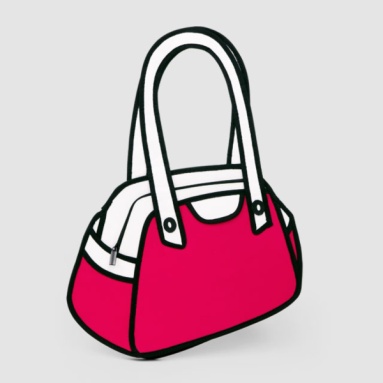 “”’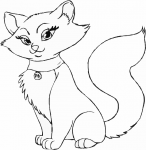 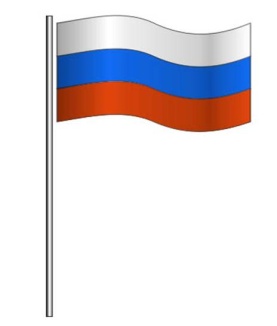 ” “  Д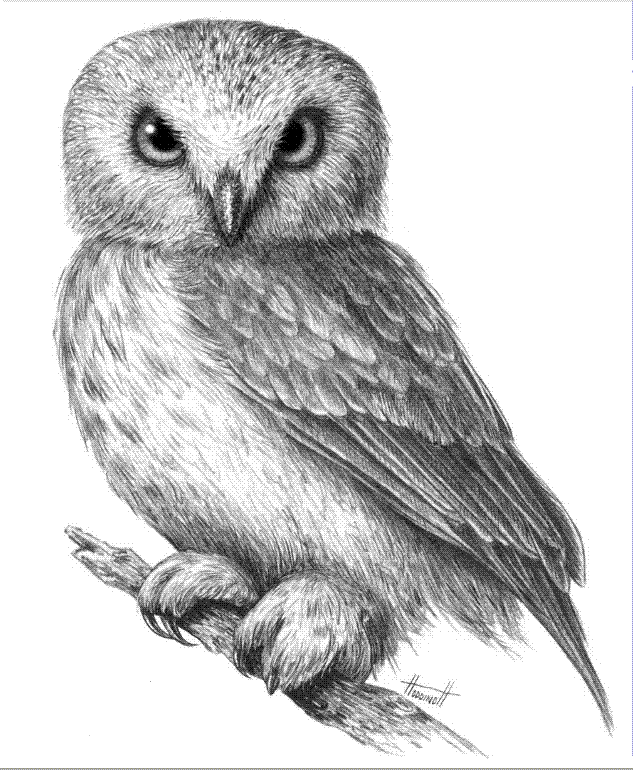  Решив ребус – у Участников получается фраза – умка, шкаф, буква Д. Участники идут в группу, достают из шкафа следующую подсказку с загадкой : следующая подсказка у человека с самым древним русским именем и с «немаленькой» фамилией. А царь зверей дал ей отчество.Участники идут к Большаковой Ольге Львовне – она дает им шифр.Разгадав шифр у Участников получается фраза забор – умка. Прибежав к забору, Участники находят клубок – распутывая нить – они приходят к книге. На книге написаны 4  числа - 58, 76,93,106, которые обозначают номер страницы. На каждой из указанных страниц карандашом обведены буквы, из которых получаются слова -  вода, плавать, тренер, дверь Подумав, Участники приходят к выводу, что нужно бежать к двери тренерской бассейна. На двери  Участники находят несколько кусочков фотопазла. Сложив пазл – они получают картинку – обратная сторона веранды группы крепыш. Прибежав на веранду они читают написанное мелом сообщение – только встав все друг за другом, вы поймете первую цифру. Только взявшись все вместе за руки, вы поймете вторую цифру. Цифры – это связь между внутренним и внешним миром садика.Додумавшись, что это цифра 10 на домофоне, Участники набирают на домофоне цифру 10, им говорят – идите туда, где змея пьет из чаши и открывают дверь.Участники понимают, что это мед кабинет, идут туда, там получают задание – графический диктант, решив который, у них получается нотка.Подумав, они понимают, что это музыкальный зал. В музыкальном зале Участники находят ноты с мелодией – «Утренняя зарядка».Поняв, что это за мелодия, Участники понимают, что это спортзал, идут в спортзал, а там находится главный приз квеста – стол с угощением.56/7317-30866/3310-10554 -261 - 293312/7825/556-4824/379-73(4-2)*491216182114121